DateMorning session 1Exercise breakMorning session 2Afternoon session Exercise breakRelaxMon18th MayEnglish: Homophones.Complete the sheets with the correct homophone.  You don’t necessarily need to print the sheet out, you can write the answers on a separate piece of paper if viewing from a screen.Then check your answers to see how many you got correct.  Let us know your score!Do an Oti Mabuse dance class.https://www.youtube.com/channel/UC58aowNEXHHnflR_5YTtP4gMaths:  Mental arithmeticComplete the mental maths test attached. The answer sheet is at the end. Year 3 TestYear 4 Test Year 5 test – for those wanting a challenge.  Science: Access this weeks science online on Seneca. Juggling challenging!Use three small balls or three pairs of socks and see if you can juggle them.Practise all week then video/photo your final efforts on Friday.Read a book or listen to an audio book story.Tue 19th MayEnglish: Answering questions.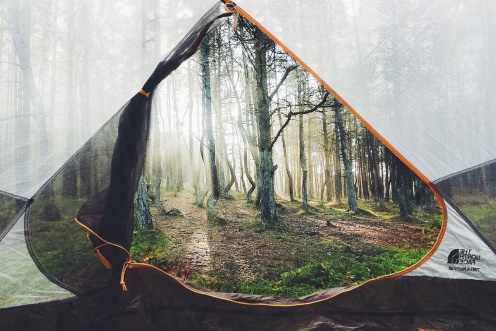 Look closely at the photograph.  Now read the story starter below:It had all started out as a dare.“No-one is brave enough to camp out in the woods all alone” they had all said.So far, he had proved them wrong…For your task today, please answer these questions using your imagination!  Use full sentences and your neatest writing then ask an adult to send to use via ClassDojo or by email.What is a dare?Who has dared the boy to camp in the woods?Who is the boy?Why have they dared him to venture into the woods?What do you know about him/what can you guess about his character?Why has he chosen to camp out in the woods?Has anything happened during the night?What will happen when he leaves the tent?Do a Yoga session on Cosmic kids.https://www.youtube.com/user/CosmicKidsYogaMaths:Times Tables Rock StarsArt/DT: Draw what is outside your window.Choose a window in your house and draw whatever you can see out of the window!  Include as much detail as possible so make sure you choose a window that looks onto something (anything) rather than nothing.  Please use pencils for your sketch.  You can choose to colour or you can leave it black and white – your choice!Juggling challenging!Use three small balls or three pairs of socks and see if you can juggle them.Practise all week then video/photo your final efforts on Friday.Read a book or listen to an audio book story.Wed 20th MayEnglish: Complete the storyUsing the story starter and the answers to your questions from yesterday, complete the story.  Year 3s should write approximately half to a full page of A4 and Year 4s should ideally write a full page.  You have two days to complete your story (including editing and improving).Try a Joe wicks sessionhttps://www.youtube.com/channel/UCAxW1XT0iEJo0TYlRfn6rYQMaths:  Column AdditionHave a go at completing the worksheet for your year group.  Remember to start by adding the ones column, then the tens column, then the hundreds then thousands column (if you are Year 4).For an extra challenge, complete the next worksheet up.Check your answers then send a photo of your sheet via ClassDojo.Topic:  Geography Access this week’s assignment on Seneca.Juggling challenging!Use three small balls or three pairs of socks and see if you can juggle them.Practise all week then video/photo your final efforts on Friday.Read a book or listen to an audio book story.Thurs21st MayEnglish: Finish your story then edit and improve it.Start off by using a different coloured pen to reread, edit and improve your story from yesterday.  Next, finish off your story if you haven’t already done so.Reread, edit and improve your entire story and if you have time you can write it up neatly for your final draft.Remember to use your best handwriting and send a photo in via ClassDojo to your portfolio.Do some dancing with GoNoodlehttps://www.youtube.com/channel/UC2YBT7HYqCbbvzu3kKZ3wnwMaths:  Column SubtractionHave a go at completing the worksheet for your year group.  Choose whether you would prefer the easier (no exchanging) or the harder (exchanging) sheet.For an extra challenge, complete the next worksheet up or if you chose the hardest Year 4 worksheet, have a go at the Year 4 challenge sheet.Check your answers then send a photo of your sheet via ClassDojo.RE: See the RE sheet on the class internet page.HIIT work out.(30 seconds on and 30 secs rest)Juggling challenging!Use three small balls or three pairs of socks and see if you can juggle them.Practise all week then video/photo your final efforts on Friday.Read a book or listen to an audio book story.Friday 22nd MayEnglish: SPaGSpelling shed SPaG.com – Y3 or Y4 Grammar (C)Try a Joe wicks sessionhttps://www.youtube.com/channel/UCAxW1XT0iEJo0TYlRfn6rYQMaths:NumbotsEthos/WellbeingDesign a poster about ten things you are grateful for in life and explain why you are grateful for them.Juggling challenging!Use three small balls or three pairs of socks and see if you can juggle them.Practise all week then video/photo your final efforts on Friday.Read a book or listen to an audio book story.WEEKEND!!!!      Play, read, laugh and squeeze every last drop of fun out of your weekend.WEEKEND!!!!      Play, read, laugh and squeeze every last drop of fun out of your weekend.WEEKEND!!!!      Play, read, laugh and squeeze every last drop of fun out of your weekend.WEEKEND!!!!      Play, read, laugh and squeeze every last drop of fun out of your weekend.WEEKEND!!!!      Play, read, laugh and squeeze every last drop of fun out of your weekend.WEEKEND!!!!      Play, read, laugh and squeeze every last drop of fun out of your weekend.WEEKEND!!!!      Play, read, laugh and squeeze every last drop of fun out of your weekend.